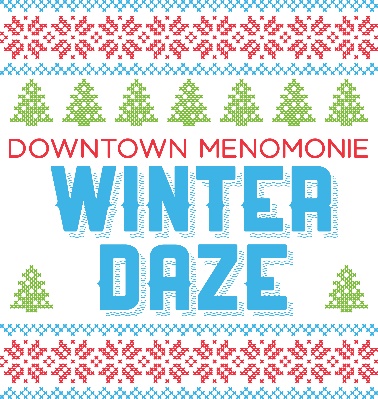 October 21st, 2021Greetings,Thank you for your interest in the 2021 WinterDaze Parade! To participate as a parade entry, please complete and return the attached forms.Space for parade entries is very limited and we ask that you submit your parade registration form as soon as possible. This registration form will reserve a spot in the parade for your entry. The other forms in this registration packet can be submitted at a later date as plans for your entry continue to develop, but must be into our office by Monday, November 26th to confirm your space.  This year’s theme is What a Superhero Means to US.We strongly encourage floats for your entries if possible, as opposed to groups of people walking. Exceptions to this being honor guards, bands, and etc.We will stop accepting registrations on Wednesday, November 24th, 2021 or when we reach 55 parade units, whichever comes first.  If you have any questions please feel welcome to contact the Downtown Menomonie office at 715-235-2666 or director@mainstreetmenomonie.org. Thank you again for your interest in our parade and I look forward to seeing you on Thursday,December 9th, 2021!Sincerely,Dustyn DubuqueExecutive DirectorDowntown Menomonie, Inc.503 S Broadway St. STE #20Menomonie, WI 54751 December 12th, 2019
6:30 pm2021 WinterDaze Parade Registration & Rules Acknowledgement Form All parade units will be accepted on a first come, first serve basis with a limit of 55 floats (in the past we have filled up). We will accept units until Wednesday, November, 24th, 2021 or until we reach 55 units, whichever comes first.   Name of Organization: ____________________________________________________________Contact Person and Title: ___________________________________________________		 Mailing Address: _________________________________________________________		Phone Numbers: Office _________________________ Home/Cell:__________________________E-mail Address (required): ____________________________________________		     

By signing below, I acknowledge that I understand and will abide by the rules of the WinterDaze Committee.I, _________________________________________ (print name), an authorized representative of ________________________________________________ (print name of group) do hereby agree that the group I represent, and all of its members/representatives who participate in the Main Street of Menomonie, Inc.  WINTERDAZE parade will abide by the terms of this registration agreement. I further agree that failure to abide by this agreement may result in removal from the parade formation and/or not being accepted for participation in future parades.By signing below, I/We agree and understand that the Main Street of Menomonie, Inc. and the WINTERDAZE Committee is not liable for injury to persons participating in the parade, spectators or damage to vehicles and personal property.  Further, we have reviewed the information provided by the WINTERDAZE Committee, including but not limited to, the rules and policies set forth in the Parade Participation Agreement and agree, if we participate, to comply with them as prescribed, and to indemnify and hold Main Street of Menomonie, Inc., the WINTERDAZE Committee and the City of Menomonie, and County of Dunn, its agents and assigns, harmless from any and all liability arising from our participation in the WINTERDAZE event.____________________________________________		______________________
(Signature and Title of Person Submitting Agreement)		Date____________________________________________		______________________(Print Name and Title of Person Submitting Agreement)	DatePlease return this signed form to Downtown Menomonie, Inc. no later than Monday, November 26th, 2018. This completed form will secure your place in the 2021 WinterDaze Parade.Return to: Downtown Menomonie, Inc.503 S Broadway St. STE #20
Menomonie, WI  54751
or via email at: director@mainstreetmenomonie.org  December 9th, 2021
6:30 pm2021 WinterDaze Parade Rules Downtown Menomonie, Inc. and the WinterDaze Committee seeks to provide an annual celebration of the holiday season that is both entertaining and safe for all participants and spectators. To achieve those goals it is necessary to have basic rules that govern the event.  1.	Parade entries shall be costumed/designed appropriate to the theme of the parade.  This is a night parade so all participants are required to be illumina, including walkers. The theme for the 2021 WinterDaze parade is: What a Superhero Means to Us.2.    Drinking of alcoholic beverages by any drivers of motorized units in the parade will not be allowed. If a replacement driver cannot be found, the unit will be ejected from the parade.
	3.	The WinterDaze Committee has the right to establish the parade theme, determine the number of entries, select and reject participants at its sole discretion, and control parade operations on the day of the event.
4.  This year’s parade route will be the same as prior years.  The route will go west on Main Street to Broadway, turn south onto Broadway and travel to 10th Avenue. It will then turn left (east) on 10th Avenue and continuing east to 6th Street; bringing units back up to the staging area by Cedar Corporation.  The staging area remains the same along Wilson Avenue.
5.   For safety reasons, all parade units are required to complete the entire parade route. 
6.   All parade units are required to carry a 5# ABC fire extinguisher.
7.  All equestrian units are to submit a copy of their Coggon’s Certificate and proof of liability insurance on or before Wednesday, November 24th, 2021 to the Downtown Menomonie, Inc. office.
8.  If your parade unit is motorized, you are required to have all appropriate liability insurance in place, i.e. auto, homeowners or general liability.
9.  If your motorized parade unit is not meant for on-road travel, i.e. 4-wheelers, garden tractors, ATVs etc., you are required to have your off road vehicle covered by off-premise liability insurance.
10.  Drivers of all motorized parade units must be 18 years of age or older.
11.  Vehicles that are not an integral part of carrying out a group’s parade theme may not accompany the group along the parade route. 
12.  Categories for judging are: “Best Illumination”, “Most Creative”, “Best Theme”, “Judges Choice”, “Best Community” and “Best Royalty”. Judges decisions are final.
13.  For safety reasons, young children walking in the parade are to be accompanied by an adult. They are invited to ride on floats or other vehicles that are integral to carrying out a group’s parade theme.  
14.  *No candy allowed to be handed out in the 2021 parade*
15.  Walkers will walk independently from their parade units. Units will not be allowed to stop to wait for their walkers to catch up.  Please follow social distancing guidelines.
16.   All units shall remain in a forward motion and will stop only when parade officials ask them to stop or safety dictates. Units will be asked to maintain a 15’ distance between them and the unit in front of them. 
 17.  The only Santa and Mrs. Claus that will be allowed in the parade will be the official Santa and Mrs. Claus provided by Main Street of Menomonie, Inc. and the WINTERDAZE Committee. You may wear a Santa hat but all other Santa costumes in part or in full will NOT be allowed in the parade. 
18.  Signage is the responsibility of the parade participant. 
19.  The parade will start promptly at 6:30 pm. All units are required to be at their assigned number in the line-up no later than 6:00 pm. (check-in begins at 4:30pm)
20.   No open flames, horns, sirens, confetti. 
21.   In our effort to keep this parade to one hour in length, we turn away parade unit requests every year. We wish everyone a wonderful parade experience but we do expect everyone to abide by the rules listed in this document. Not adhering to all the rules could prohibit you from being a part of the parade the following year.22. Drivers of units are required to have skill enough to maneuver their units in and out of tight spots. This includes being able to back their units up if need be.  Due to space and size of the route, no semi-trailers will be allowed in the parade. 23. The week prior to the parade day you will receive an e-mail with your unit number and check-in information.24. All horse units need to check in and then unload. Please be in the lineup by 6:00 pm. December 9th, 2021
6:30 pm2021 WinterDaze Parade Media SheetPlease give us complete information. We will use this information to write the script that the announcer will use while your unit is being introduced.   PLEASE PRINT LEGIBLY! Unit Name: ____________________________________________________________
Sponsoring organization (if different from above): _____________________________
______________________________________________________________________

Information of special interest that you would like spectators to know? _______________________________________________________________________
_______________________________________________________________________

________________________________________________________________________

________________________________________________________________________
Describe your parade unit (shape, approximate length, type of vehicle – no semi-trailers will be allowed): ______________________________________________________________________________________________________________________________________________________________________________________________________________________________________________________Return to:Downtown Menomonie, Inc.503 S Broadway St. STE #20
Menomonie, WI  54751
or via email at: director@downtownmenomonie.com  